伊予地区清掃センター解体計画及び跡地利用施設建設基本計画策定業務プロポーザル実施要領様式集様式第１号参加表明書年　　月　　日伊予地区ごみ処理施設管理組合長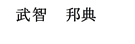 　          　様（申請者）所在地　　　　　　　　　　　　　会社名　　　　　　　　　　　代表者職・氏名　　　　　　　　　　　印（担当者）担当部署　　氏　　名　　電話番号　　ＦＡＸ　　　　Ｅ-mail　伊予地区清掃センター解体及び跡地利用施設整備基本計画策定業務プロポーザルについて、関係書類を添えて参加表明します。なお、本プロポーザル実施要領に定める参加資格を全て満たした者であることを誓い、参加表明します。様式第２号※令和５年４月１日時点で記入※建築士法(昭和25年法律第202号)第23条の規定に基づく一級建築士事務所の登録を証する書類の写し添付様式第３号様式第４号の１年　　月　　日管理技術者経歴書記載事項は、事実と相違ないことを誓約します。所在地商号又は名称代表者職・氏名　　　　　　　　　　印【管理技術者】※１　資格等については、資格が確認できる書類を添付すること。参加要件に関わる資格があるので注意すること。※２　雇用関係を確認できる書類の写しを添付すること。※３　平成25年度以降、地方公共団体において、ごみ処理施設の解体及びごみ処理関連施設整備に係る設計業務を受注し、かつ、その業務を履行した実績（履行中も含む。）を１契約ごとに記入し、管理技術者が関わったことが分かる関係資料の写しを添付　なお、欄が足りない場合は適宜追加し、記入すること。様式第４号の２年　　月　　日担当者技術者経歴書記載事項は、事実と相違ないことを誓約します。所在地商号又は名称代表者職・氏名　　　　　　　　　　　印【担当技術者】※１　資格等については、資格が確認できる書類を添付すること。参加要件に関わる資格があるので注意すること。※２　雇用関係を確認できる書類の写しを添付すること。※３　平成25年度以降、地方公共団体において、ごみ処理施設の解体及びごみ処理関連施設整備に係る設計業務を受注し、かつ、その業務を履行した実績（履行中も含む。）を１契約ごとに記入し、担当技術者が関わったことが分かる関係資料の写しを添付　なお、欄が足りない場合は適宜追加し、記入すること。※４　なお、担当技術者は２人以上の配置が参加要件のため、本様式を適宜複写し、提出すること。様式第５号年　　月　　日伊予地区ごみ処理施設管理組合長　          　様住所又は所在地商号又は名称　代表者辞　退　届年　月　日付で申し込んだ伊予地区清掃センター解体及び跡地利用施設整備基本計画策定業務プロポーザルへの参加について、都合により辞退したいので届け出ます。様式第６号　　年  　月  　日伊予地区ごみ処理施設管理組合長　          　様質　　問　　書伊予地区清掃センター解体及び跡地利用施設整備基本計画策定業務プロポーザルの実施要領、業務内容等について、次の項目を質問いたします。※「文書」欄には、実施要領又は仕様書の別を記入すること。※記入欄が不足する場合は、適宜、行を追加して使用すること。会社概要書会社概要書会社概要書商号又は名称本社所在地契約事業所名・所在地会社設立年月　　　　　　　　　　資本金　　　　　　　　　　事業所数株式上場の有無　　　　　　　　　　有り（　　　上場）・なし有り（　　　上場）・なし社員数　　　　　　　　　　技術系人社員数　　　　　　　　　　その他人社員数　　　　　　　　　　合計人その他（　　）備考業務実績調書業務実績調書業務実績調書業務実績調書業務名発注者業務内容実施期間年　　月～年　　月※　業務内容は、主たる業務内容を記入※　記入欄が不足する場合は、適宜、欄を追加すること。※　平成25年度以降、地方公共団体において、ごみ処理施設の解体及びごみ処理関連施設整備に係る設計業務を受注し、かつ、その業務を履行した実績があること（履行中も含む。）。ただし、元請として履行したものに限る。業務受注実績（履行中を含む。）は１契約ごとに記入し、その業務の契約書の写しを添付すること。※　業務内容は、主たる業務内容を記入※　記入欄が不足する場合は、適宜、欄を追加すること。※　平成25年度以降、地方公共団体において、ごみ処理施設の解体及びごみ処理関連施設整備に係る設計業務を受注し、かつ、その業務を履行した実績があること（履行中も含む。）。ただし、元請として履行したものに限る。業務受注実績（履行中を含む。）は１契約ごとに記入し、その業務の契約書の写しを添付すること。※　業務内容は、主たる業務内容を記入※　記入欄が不足する場合は、適宜、欄を追加すること。※　平成25年度以降、地方公共団体において、ごみ処理施設の解体及びごみ処理関連施設整備に係る設計業務を受注し、かつ、その業務を履行した実績があること（履行中も含む。）。ただし、元請として履行したものに限る。業務受注実績（履行中を含む。）は１契約ごとに記入し、その業務の契約書の写しを添付すること。※　業務内容は、主たる業務内容を記入※　記入欄が不足する場合は、適宜、欄を追加すること。※　平成25年度以降、地方公共団体において、ごみ処理施設の解体及びごみ処理関連施設整備に係る設計業務を受注し、かつ、その業務を履行した実績があること（履行中も含む。）。ただし、元請として履行したものに限る。業務受注実績（履行中を含む。）は１契約ごとに記入し、その業務の契約書の写しを添付すること。氏　　名所属部署・役職資格等
（※１）管理技術者
業務実績
（※２）年度発注自治体業務名称管理技術者
業務実績
（※２）管理技術者
業務実績
（※２）管理技術者
業務実績
（※２）管理技術者
業務実績
（※２）管理技術者
業務実績
（※２）管理技術者
業務実績
（※２）特記事項氏　　名所属部署・役職資格等
（※１）担当技術者
策定等業務実績
（※２）年度発注自治体業務名称担当技術者
策定等業務実績
（※２）担当技術者
策定等業務実績
（※２）担当技術者
策定等業務実績
（※２）担当技術者
策定等業務実績
（※２）担当技術者
策定等業務実績
（※２）担当技術者
策定等業務実績
（※２）特記事項文　書頁質　　問　　事　　項商号又は名称担当部署担当者電話番号ＦＡＸ番号Ｅ－ｍａｉｌ